BANCO5-Zimmer-Dorfhaus-Rustico zum Ausbauenmit Balkonen an ruhiger Lage im Dorfzentrum…………………………..……………………………….………………..…………………….…………………………………….rustico da riattare di 5 localinel nucleo con balcone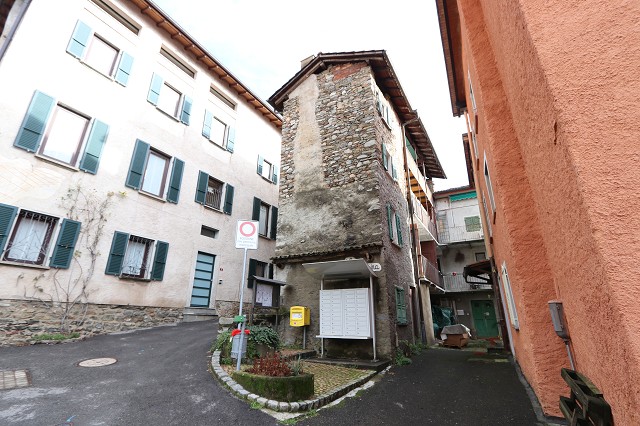                                             4180/3128Fr. 160‘000.--  Standort | Umgebung6981 Banco, Nucleo Banco 31Region:	MalcantoneLage:	ruhige Lage im DorfzentrumAussicht:	schöne Aussicht vom 3.OGSchulen:	jaEinkauf:	jaöffentlicher Verkehr:	150mDistanz nach Lugano:	15kmDistanz Autobahn A2 Biasca: 13km  BeschreibungDieses 5-Zimmer-Rustico-Dorfhaus liegt an ruhiger Lage im Dorfzentrum von Banco, Gemeinde Bedigliora, nucleo 31Das 4-geschossige Gebäude befindet sich in einem guten Grundzustand, müsste aber renoviert werden. Das Bad sowie das Dachzimmer im obersten Geschoss wurden bereits (teilweise) erneuert. Das Dorfhaus verfügt im Erdgeschoss über 2 Kellerräumlichkeiten sowie die Waschküche. Eine überdachte Aussentreppe verbindet die 3 Wohnetagen. Über einen gedeckten Balkon erreicht man die jeweiligen Räume. So sind im 1.OG eine teilweise renovierte Dusche/WC, Wohnraum und eine kleine Küche eingebaut.  Im 2.OG müssen die beiden Räume ausgebaut werden und im 3.OG sind ein Zimmer sowie das Bad bereits (fast) fertig renoviert. Ein toller Ausblick erstreckt sich vom Balkon des 3. Geschosses auf die umliegenden Berge. Vom Dach aus sind die beiden Seen Lago Maggiore und Luganersee zu sehen. Das Haus verfügt über keine eigenen Parkplätze. Vor dem Haus befinden sich öffentliche Autoabstellplätze. Die Bushaltestelle befindet sich in 150m Entfernung. In ca. 15 Minuten erreicht man in Agno den Luganersee. Lugano und die Autobahn A2 liegen ca. 15 km entfernt. Im nahen Bedigliora befinden sich die Schulen und in Novaggio und Curio Einkaufsmöglichkeiten.   Highlightsruhige, zentrale Lage im DorfzentrumDachgeschoss teilweise erneuertschöner Ausblick vom obersten Balkonnur 7km vom Luganersee und 15km von Lugano entfernt  Ubiciazione6981 Banco, Nucleo Banco 31Regione: MalcantonePosizione: tranquilla nel centro del paeseVista: bella vista dal 3° pianoScuole: sìAcquisto: sìtrasporto pubblico: 150mDistanza da Lugano: 15kmDistanza autostrada A2 Biasca: 13km  DescrizioneQuesta casa di borgo rustico di 5 locali si trova in una zona tranquilla nel centro di Banco, comune di Bedigliora, nucleo 31L'edificio di 4 piani è in buone condizioni del terreno, ma deve essere ristrutturato. Il bagno e la mansarda all'ultimo piano sono già stati (parzialmente) ristrutturati. La casa di paese ha 2 cantine e una lavanderia al piano terra. Una scala esterna coperta collega i 3 piani abitativi. Attraverso un balcone coperto si raggiungono le rispettive camere. In questo modo, al primo piano si trovano una doccia/WC parzialmente rinnovata, un soggiorno e una piccola cucina.  Al secondo piano entrambe le camere devono essere ampliate e al terzo piano una camera e il bagno sono (quasi) completamente rinnovati. Dal balcone del 3° piano si gode di una splendida vista sulle montagne circostanti. I due laghi Maggiore e Lugano sono visibili dal tetto. La casa non dispone di posti auto propri. Davanti alla casa ci sono parcheggi pubblici. La fermata dell'autobus dista 150 metri. In circa 15 minuti si raggiunge il Luganersee di Agno. Lugano e l'autostrada A2 distano circa 15 km. Nella vicina Bedigliora ci sono scuole e negozi a Novaggio e Curio.   Highlightstranquillo, posizione centrale nel centro del paesePiano superiore parzialmente rinnovatobella vista dal balcone superiorea soli 7 km dal Lago di Lugano e 15 km da Lugano               Eingangsbereich, 1.OG mit Wohnraum        zona entrata, 1°piano: soggiorno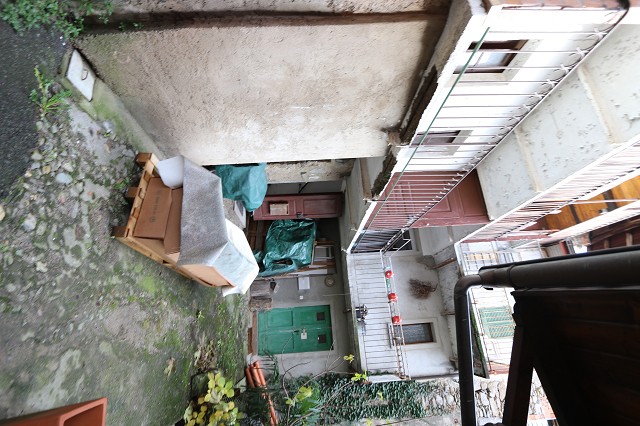 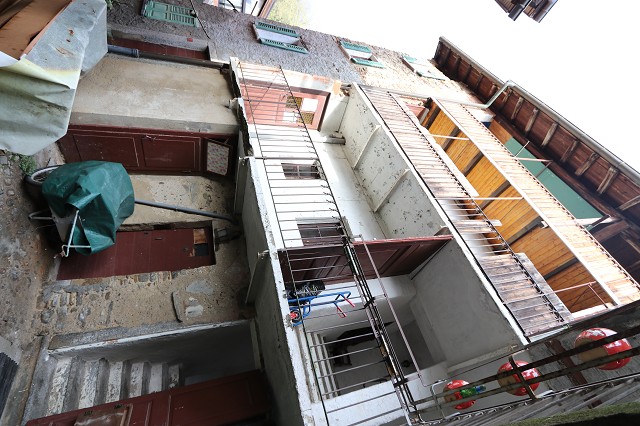 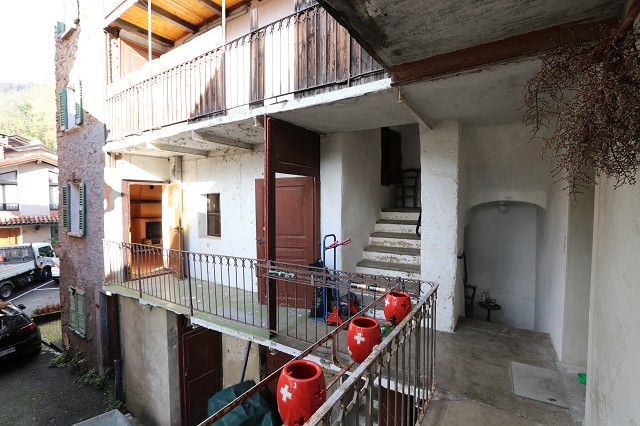 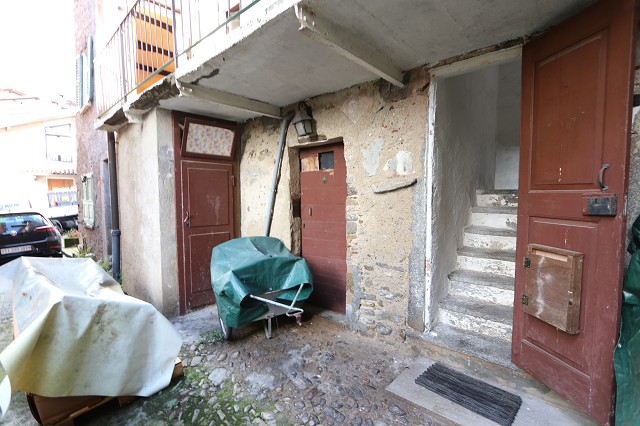 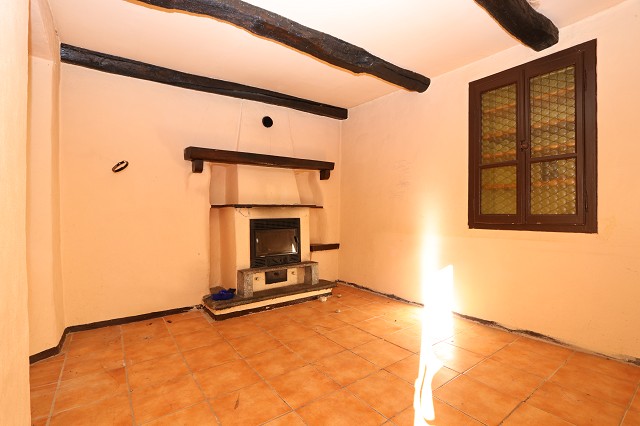 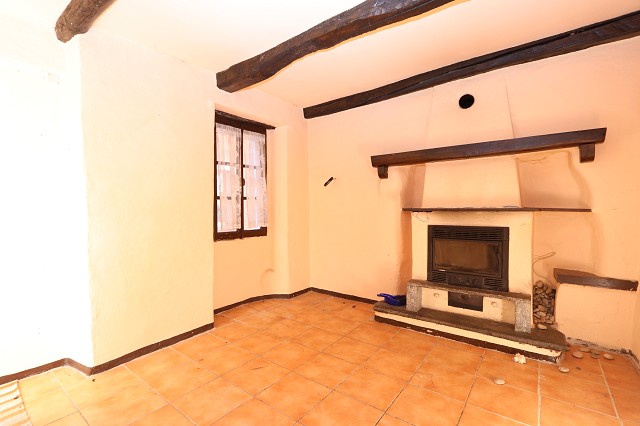           Küche, Dusche im 1.OG / 2 Zimmer im 2.OG         1°p: cucina/doccia – 2°p: due camere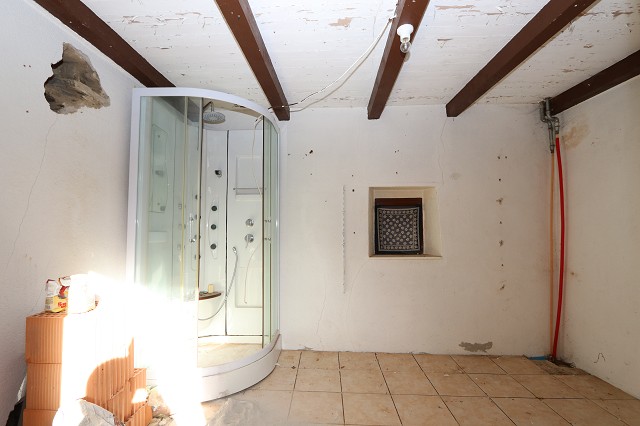 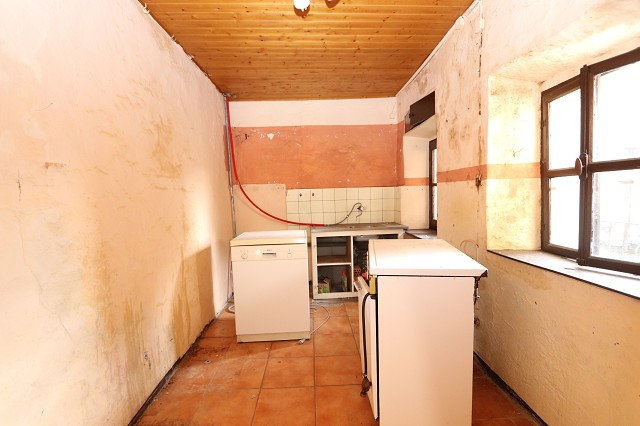 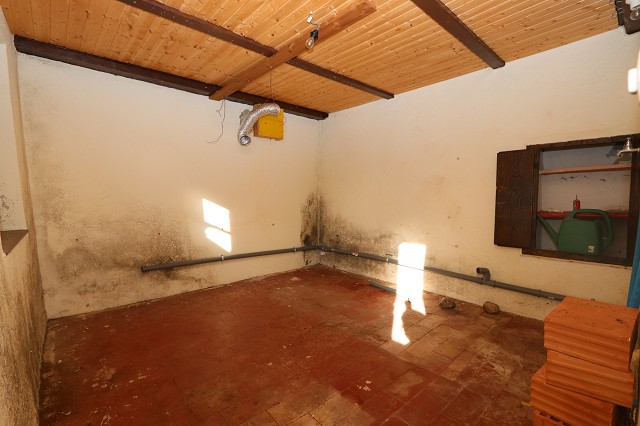 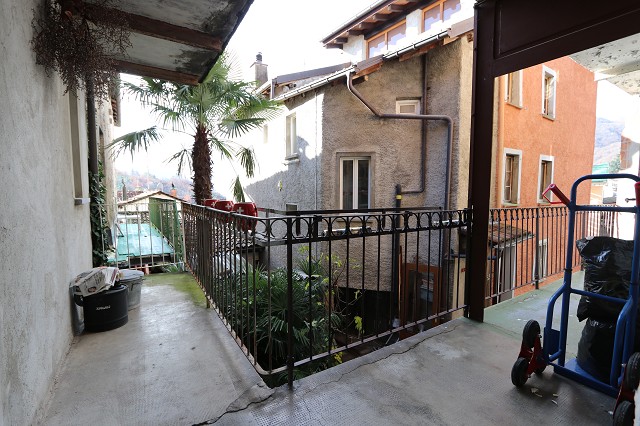 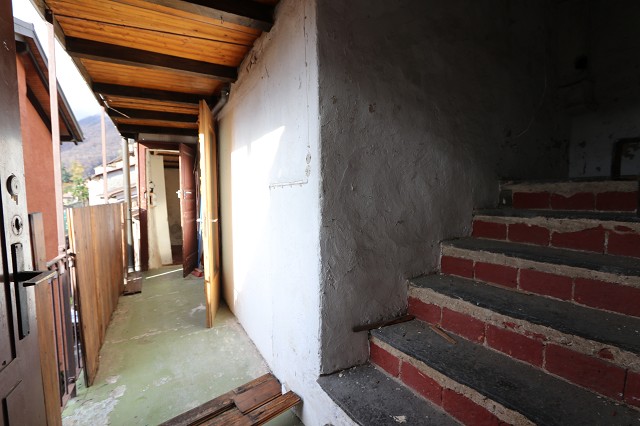 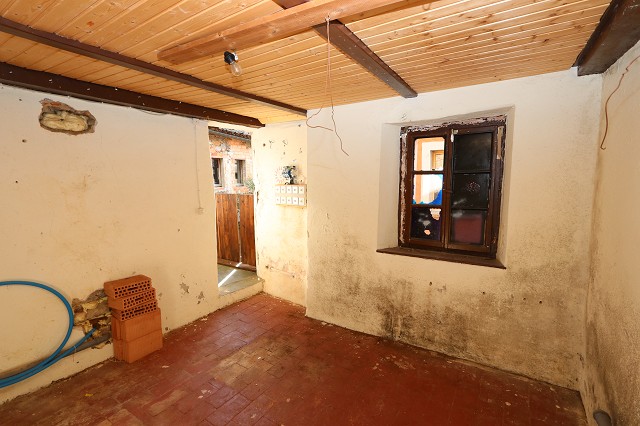                           3.OG: Balkon Bad und Zimmer        3°p: balcone, bagno e camera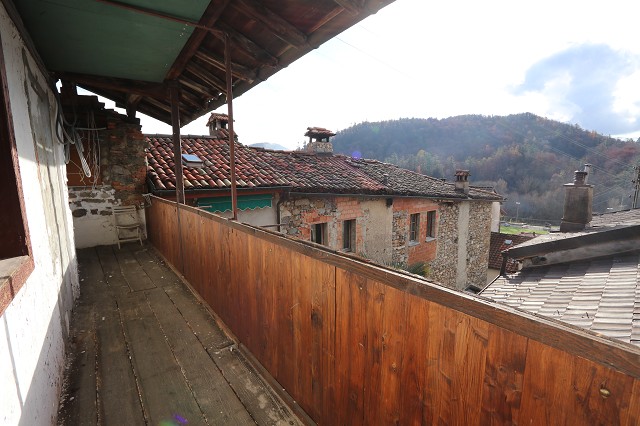 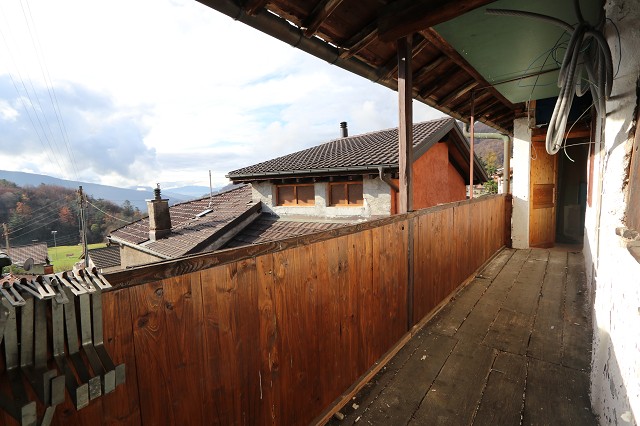 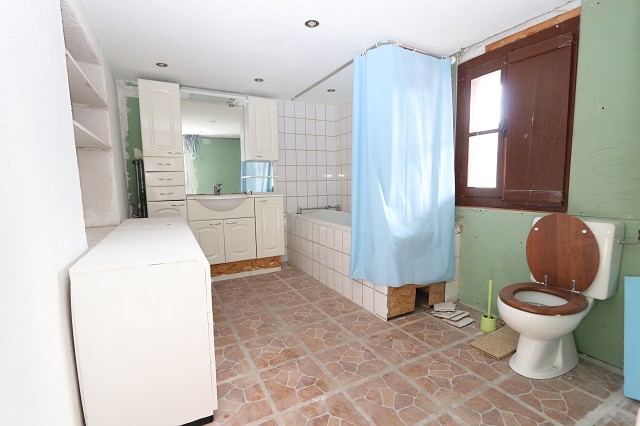 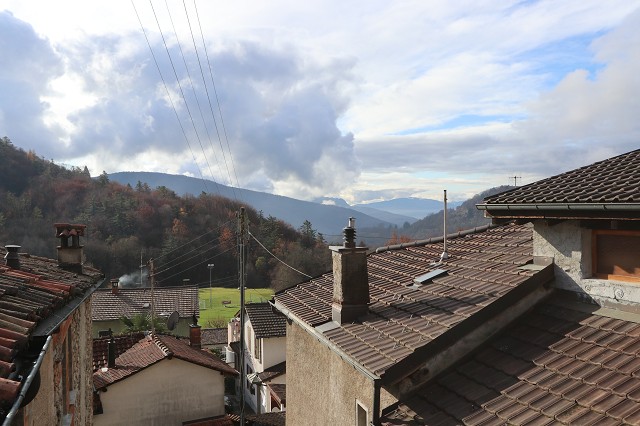 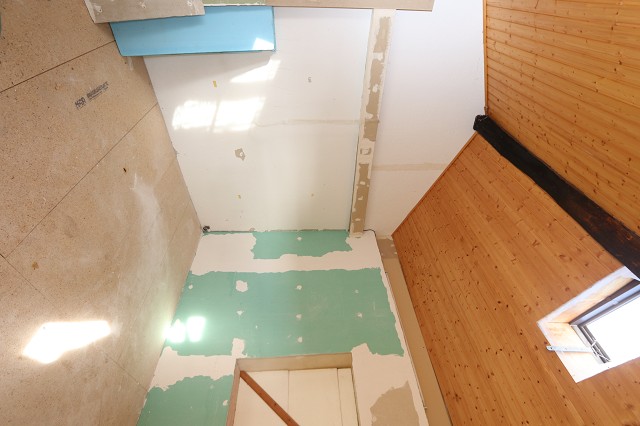 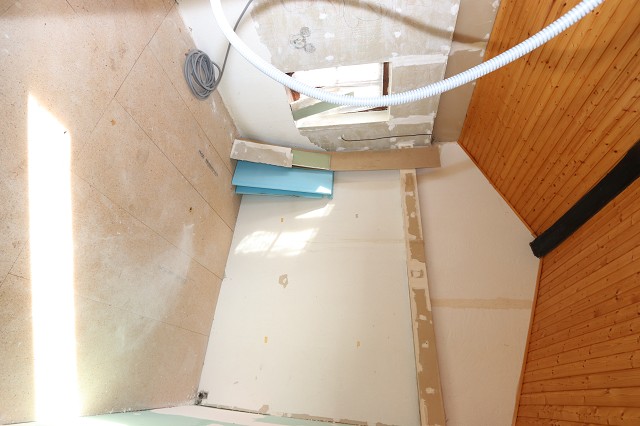                       EG: Kellerräume und Waschküche        PT: lavanderia e cantine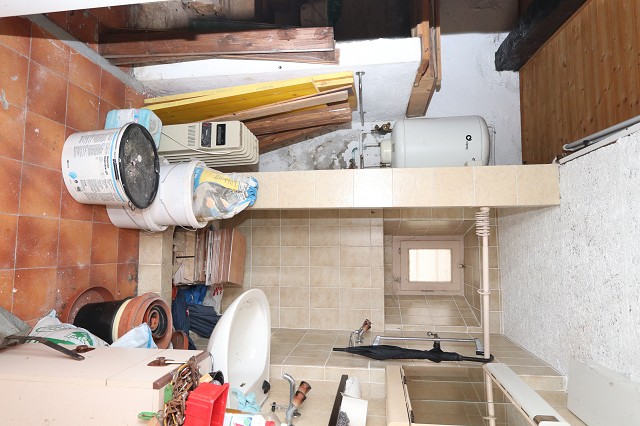 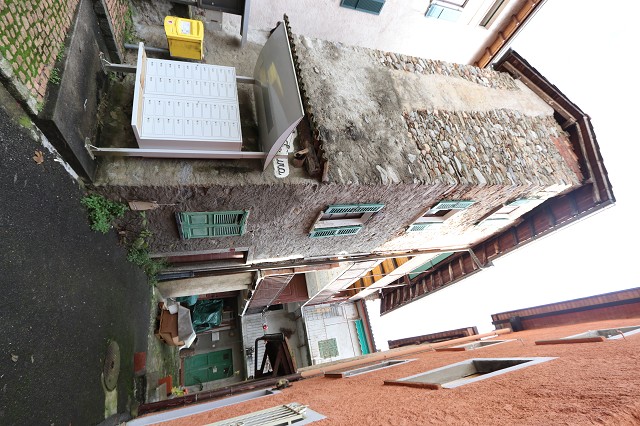 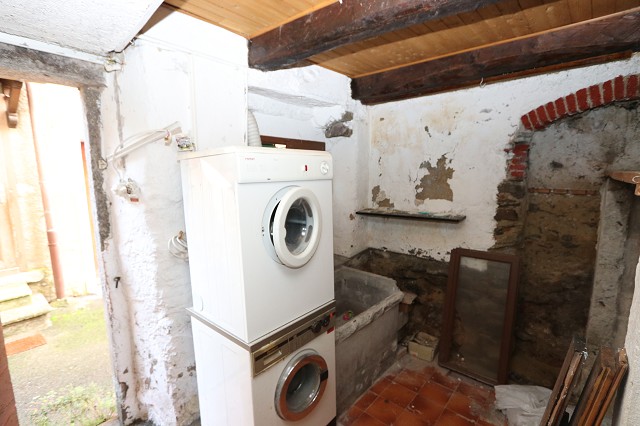 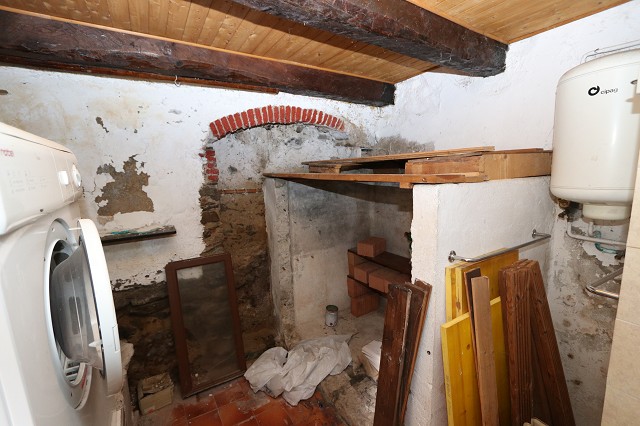 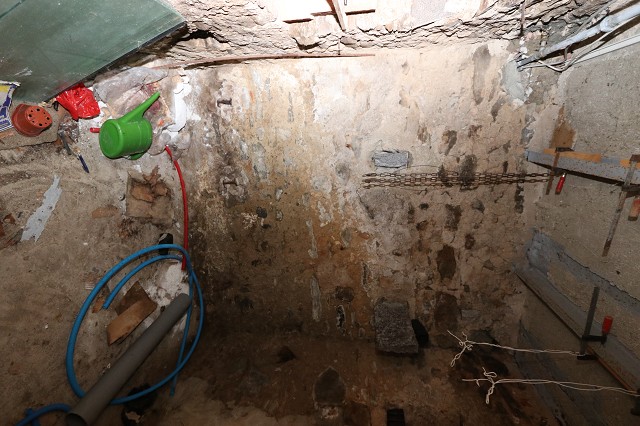 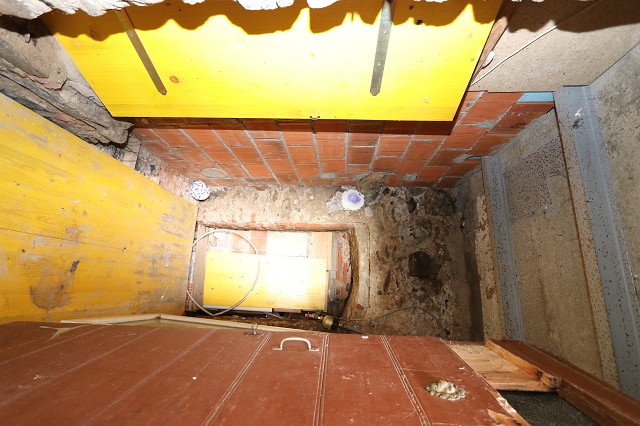 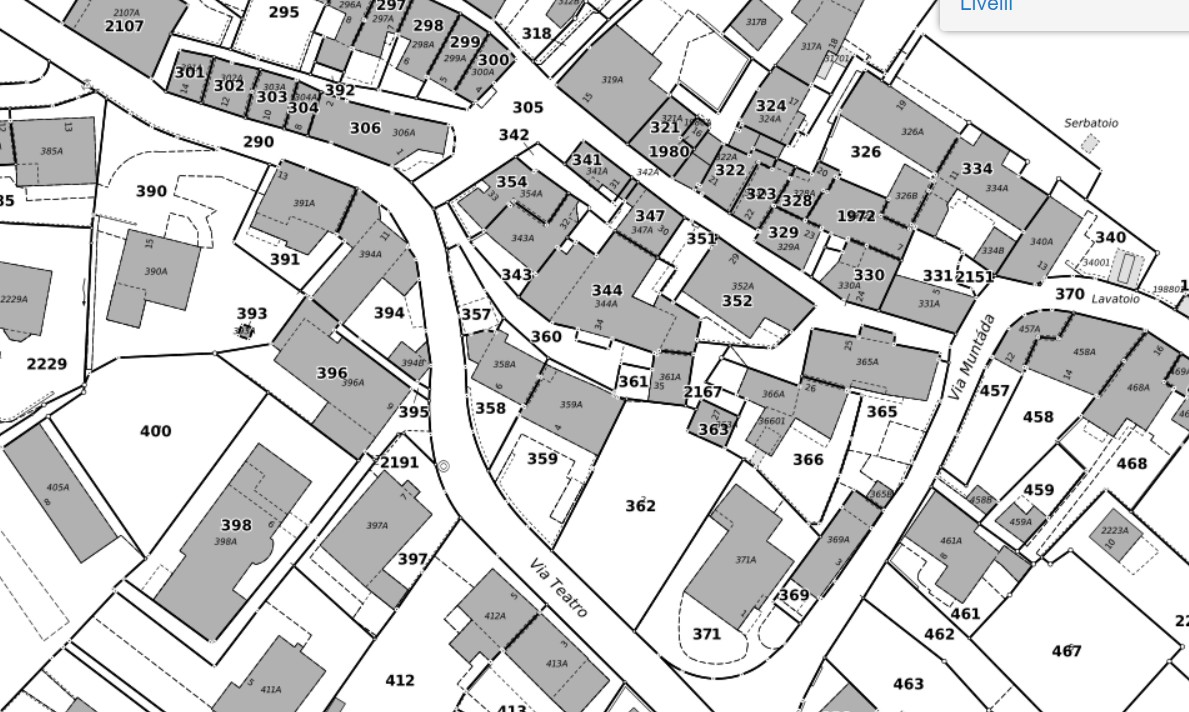 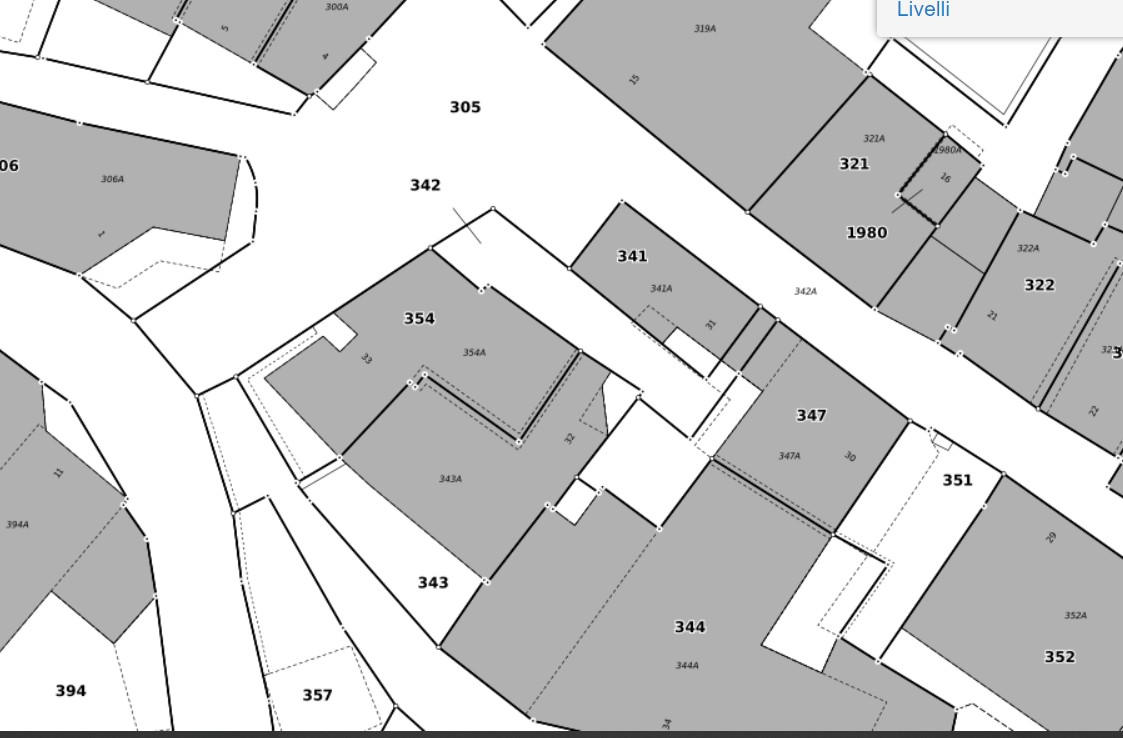 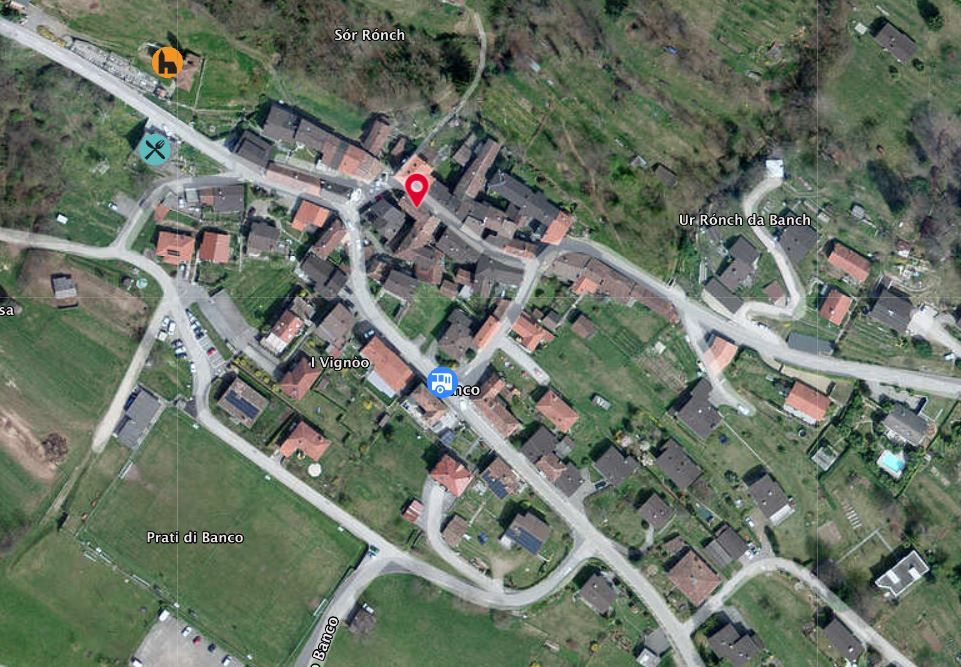 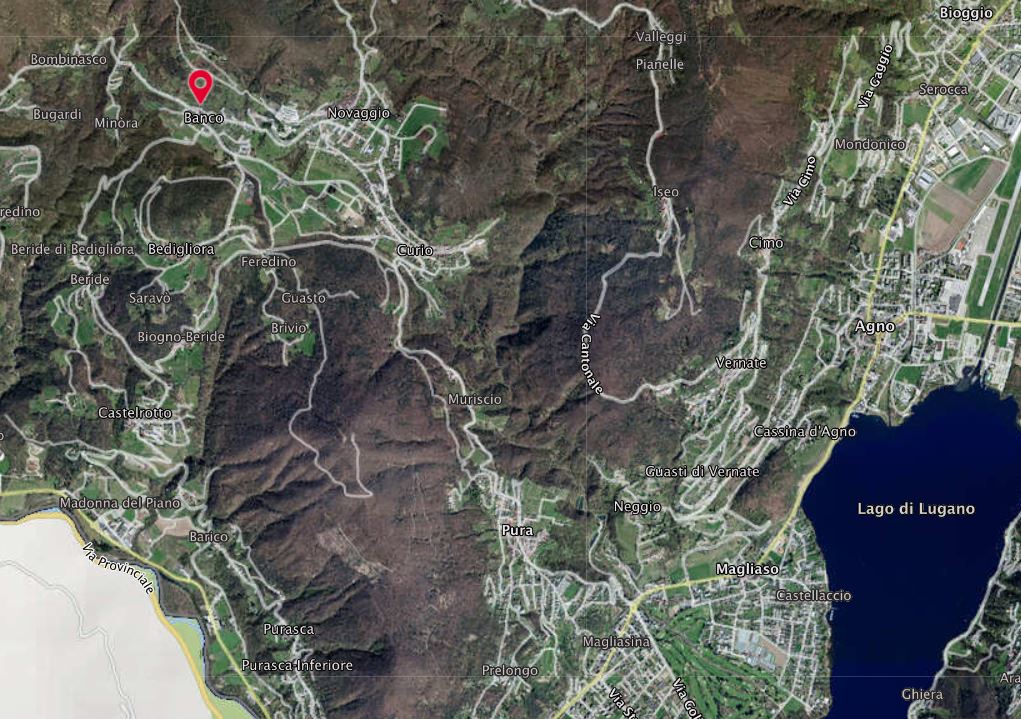   TICINO | Ascona       TICINO |   Banco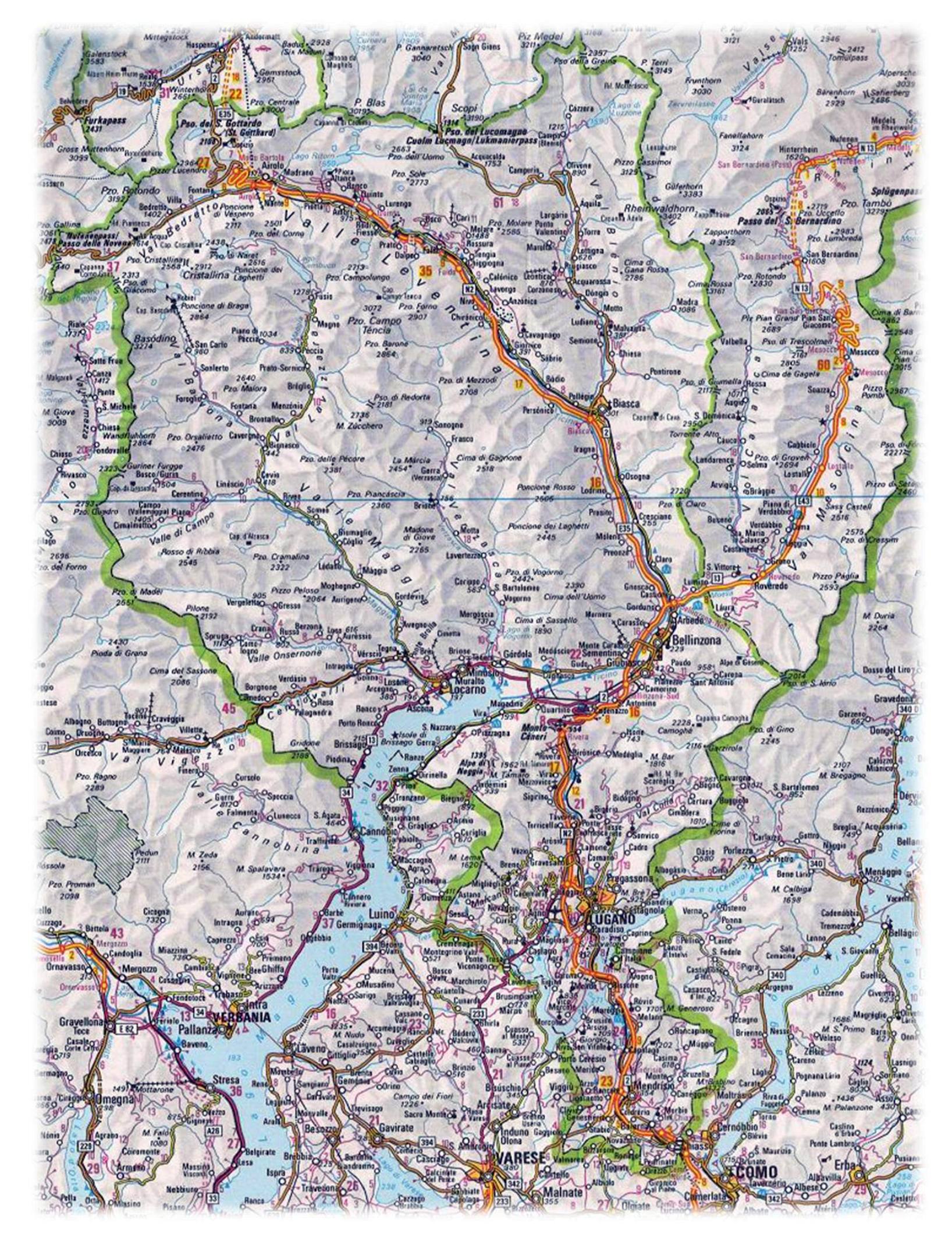 